Maths Home learning w/b 4th MayThis week we are learning;Use your previous knowledge and understanding of number bonds.Recap what a two-digit number is and then using this information to create number sentences by adding on ones.Subtract ones from two-digit numbers.Add two-digit numbers and ones together with regrouping.Please watch the videos to accompany each lesson first before completing the independent tasks.Tuesday 4th Mayhttps://classroom.thenational.academy/lessons/to-apply-knowledge-of-number-bonds-c4v6ccHow many different ways can you make 12? Choose a coin from each circle to make 12. 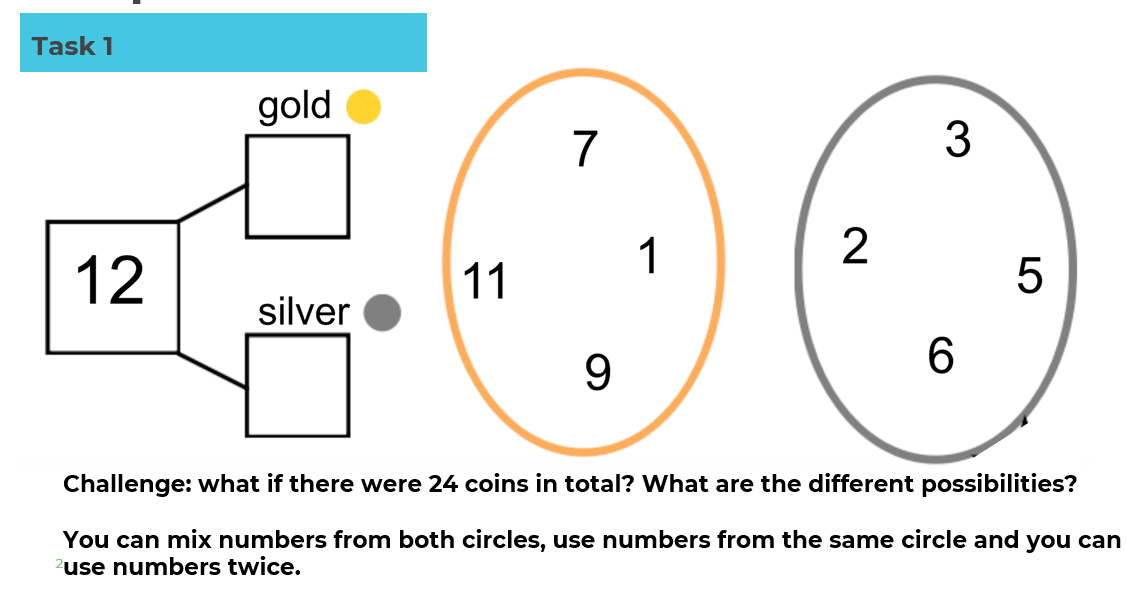 Wednesday 5th Mayhttps://classroom.thenational.academy/lessons/to-add-two-digit-numbers-and-ones-65j36d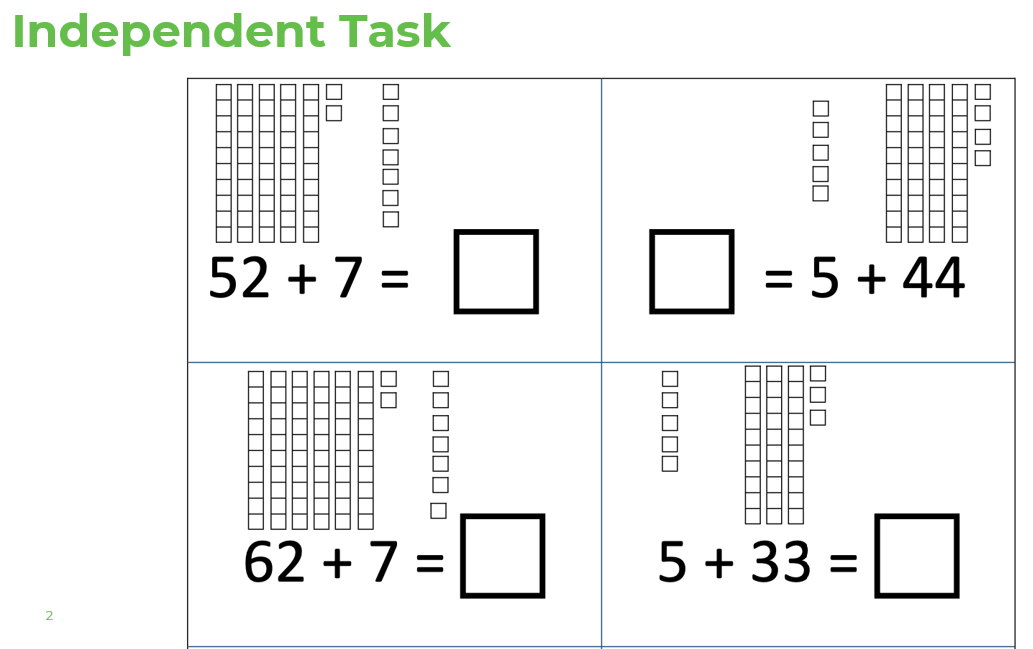 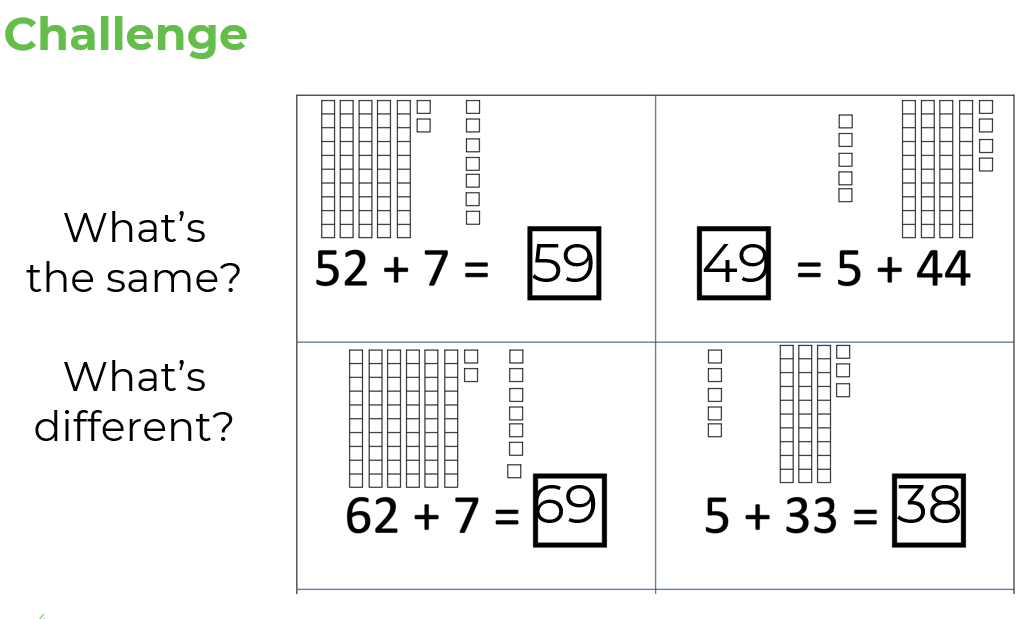 Thursday 6th Mayhttps://classroom.thenational.academy/lessons/to-subtract-two-digit-numbers-and-ones-65h62c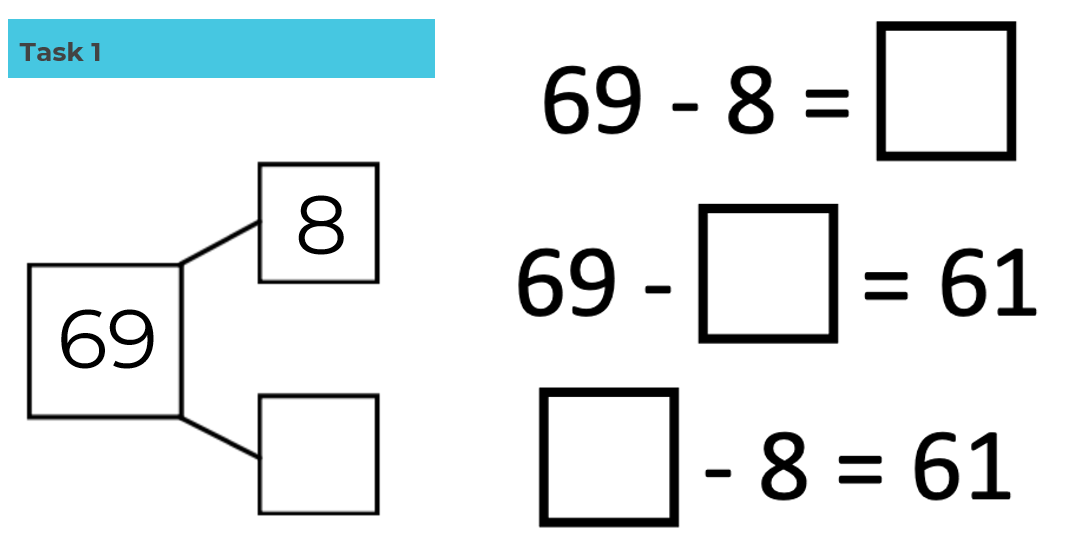 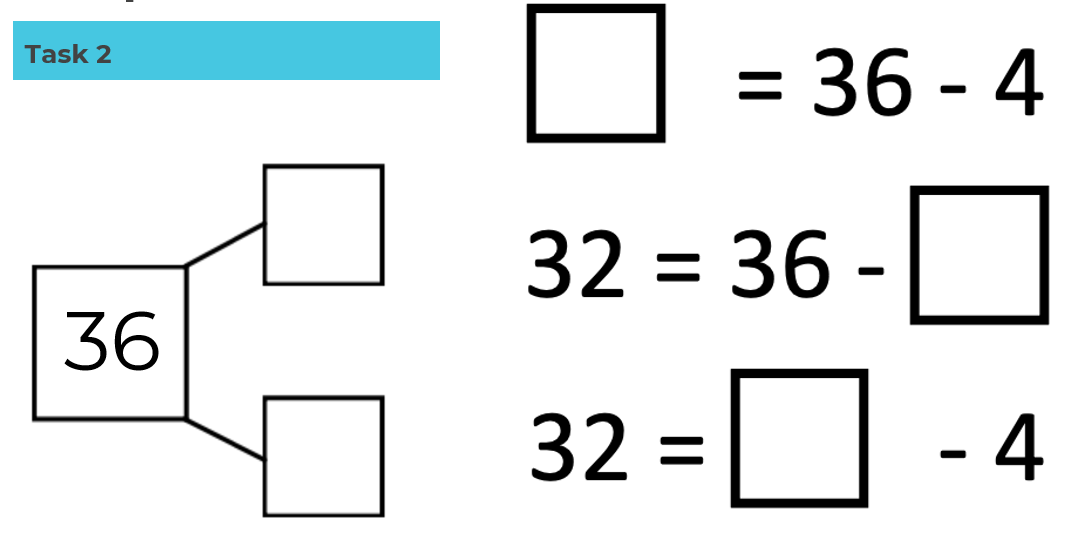 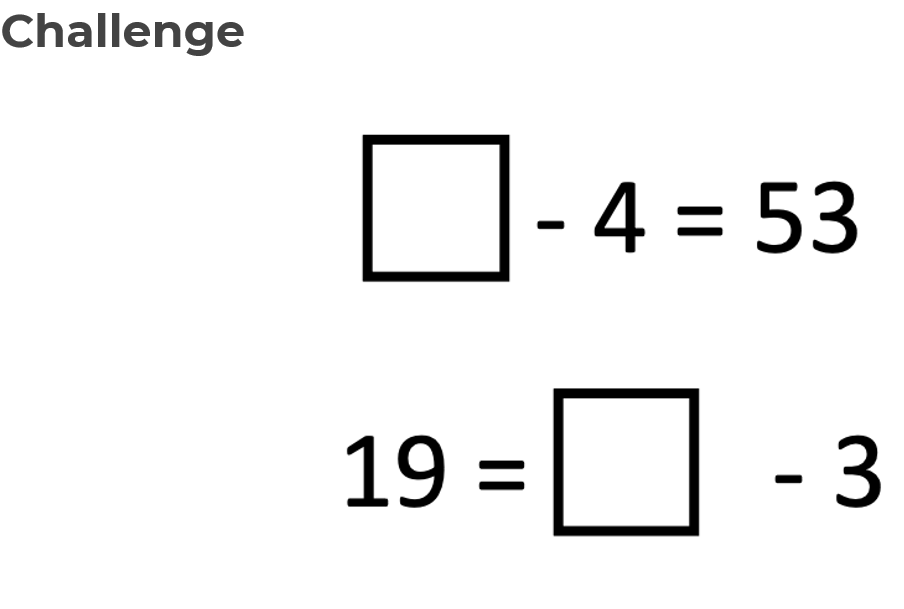 Friday 7th Mayhttps://classroom.thenational.academy/lessons/to-add-two-digit-numbers-and-ones-with-regrouping-6dgkad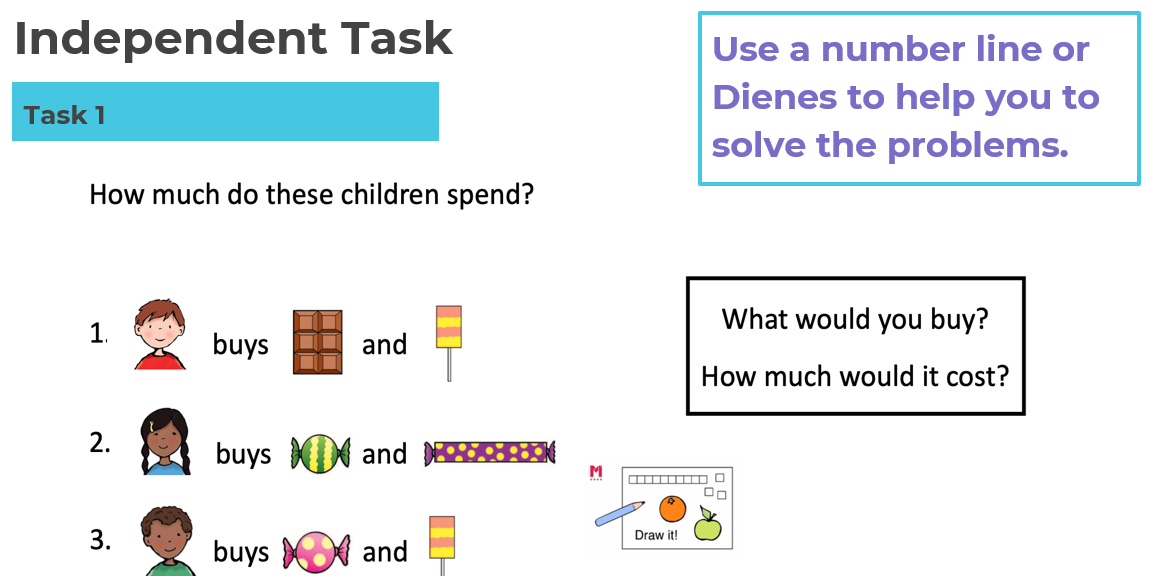 